МОСКОВСКИЙ ГОСУДАРСТВЕННЫЙ УНИВЕРСИТЕТИМЕНИ М.В. ЛОМОНОСОВАФилиал МГУ имени М.В. Ломоносова в городе Севастополе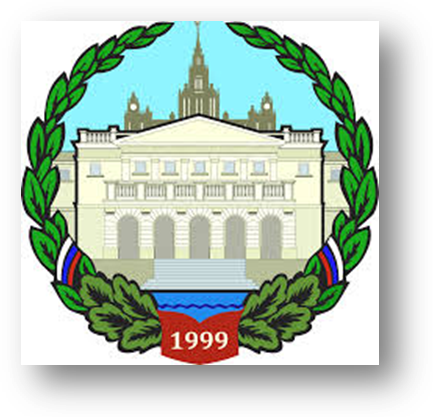 Международная научная конференция студентов, аспирантов и молодых ученых «Ломоносов-2019»Информационное письмоУважаемые коллеги!Приглашаем вас принять участие в ежегодной международной научной конференции студентов, аспирантов и молодых ученых «Ломоносов-2019».Дата проведения: 3-5 апреля 2019 года.Место проведения: Филиал Московского государственного университета имени 
М.В. Ломоносова в городе Севастополе (учебно-административный корпус).Время проведения: 10:00 – 18:00 часов.Адрес: . Севастополь, ул. Героев Севастополя, 7.Цель конференции – развитие творческой активности студентов, аспирантов и молодых ученых, привлечение их к решению актуальных задач современной науки, сохранение и развитие единого международного научно-образовательного пространства, установление контактов между будущими коллегами.Для участия в конференции приглашаются школьники, студенты бакалавриата и магистратуры, аспиранты, соискатели и молодые ученые любой страны мира в возрасте до 35 лет (включительно) — учащиеся или сотрудники российских и зарубежных вузов, аспиранты и сотрудники научных учреждений.Программный комитет конференции:Председатель программного комитета:Хапаев В.В.  – заместитель директора по научной работе Филиала МГУ в г. Севастополе, кандидат исторических наук, доцент.Заместители председателя программного комитета:Каширина Е.С. – старший преподаватель кафедры геоэкологии и природопользования Филиала МГУ в г. Севастополе, кандидат географических наук;Рубцова С.И. – заведующая учебным кабинетом практикума по физике, кандидат биологических наук, старший научный сотрудник;Кузьмина А.В. – старший преподаватель кафедры истории и международных отношений Филиала МГУ в г. Севастополе, кандидат исторических наук;Члены программного комитета:Пряшникова П.Ф. – старший преподаватель кафедры прикладной математики Филиала МГУ в г. Севастополе, кандидат физико-математических наук;Наличаева С.А. – руководитель образовательной программы направления подготовки «Психология» Филиала МГУ в г. Севастополе;Ветрова М.В. – доцент кафедры русского языка и литературы Филиала МГУ в г. Севастополе, кандидат филологических наук;Маркелов К.В. – профессор, профессор кафедры журналистики Филиала МГУ в г. Севастополе, доктор политических наук;Алтухова Н.В. – доцент, доцент кафедры экономики Филиала МГУ в г. Севастополе, кандидат экономических наук;Сторожук Р.П. – доцент, доцент кафедры управления Филиала МГУ в г. Севастополе, кандидат экономических наук.Секретариат конференции:Шихаметова Э.Р. – специалист по УМР научно-исследовательского сектора Филиала МГУ в г. Севастополе;Ситнянский В.А. – студент группы Фз-401;Федянин М.И. – студент группы ПМ-101;Соколова М.С. – студентка группы Г-302;Онищенко Ю.Л. – студентка группы Пс-401;Яцуляк Е.Р. – студентка группы И-401;Тузлукова Е.Н. – студентка группы Ф-302;Нафиева Н.Р. – студентка группы Ж-403;Яковенко Е.А. – студентка группы Э-301;Репникова Д.Д. – студентка группы У-302.ВНИМАНИЕ!Оргкомитет не несет расходы за проезд, проживание и питание участников (кроме кофе-пауз).Тематические секции конференции:Естественные и точные науки с подсекциями: - математики;- физики и геофизики;- географии.Гуманитарные науки с подсекциями:- истории и политологии;- филологии;- журналистики;- социологии;- экономики;- государственного и муниципального управления;- философии;- психологии.Школьная секция с подсекциями:- физики, математики и информатики;- химии и биологии;- географии;- русского и иностранных языков;- истории и обществознания.Программа конференции будет сформирована на основании поступивших заявок и размещена на официальном сайте Филиала Московского государственного университета имени М.В. Ломоносова в городе Севастополе в разделе «Наука» (подраздел «Ломоносовские чтения») до 15 марта 2019 года.Материалы конференции будут опубликованы в сборнике тезисов (с включением в базу данных РИНЦ). Тезисы должны быть написаны на русском или английском языках в соответствии с требованиями (см. ниже). Файл в формате doc, docx или rtf с текстом тезисов и включенными в текст (при необходимости) таблицами и черно-белыми иллюстрациями прикрепляется к заявке.Срок подачи заявок и предоставления тезисов для публикации – 15 февраля 2019 года включительно. Программный комитет проводит отбор заявок для включения в программу конференцииЗаявки, не отвечающие требованиям, приведенным в настоящем письме, отклоняютсяПравила подачи заявок и материалов для участия в конференцииДля участия в конференции необходимо в срок до 15 февраля 2019 года включительно зарегистрироваться на сайте конференции (https://lomonosov-msu.ru/rus/event/5344/) заполнить соответствующие регистрационные формы, указать Ф.И.О., место работы (учебы), должность, название подсекции, название доклада, прикрепить файл doc, docx или rtf с текстом тезисов доклада для публикации, оформленным согласно требованиям (см. ниже).Заявителю (за исключением школьников) необходимо внести регистрационный взнос за участие в конференции. Взнос оплачивается в рублях по реквизитам:Банк получателя: Отделение по г. Севастополю ЦБ РФБИК 046711001Расчетный счет 40501810367112000001ИНН 7729082090КПП 920343001Получатель: УФК по г. Севастополю (Филиал МГУ в г.Севастополе л/сч. 20746Щ41560)Назначение платежа: оплата оргвзноса за участие в конференции «Ломоносов-2019», Ф.И.О. без НДСКод платежа 00000000000000000130Размер оргвзноса:- для студентов, аспирантов и сотрудников МГУ и филиалов МГУ – 100 рублей;- для студентов, аспирантов и сотрудников сторонних организаций – 300 рублей;- для школьников регистрационный взнос не предусмотрен.Порядок проведения конференции:3 апреля 2019 года (среда)10:00 открытие конференции10:30 – 12.30 объединенное пленарное заседание Научной конференции «Ломоносовские чтения» и Международной научной конференции студентов, аспирантов и молодых ученых «Ломоносов-2019».12:30 – 13.00 перерыв, кофе-пауза.13:00 – 18.00 заседания подсекций гуманитарной секции и секции естественных наук.4 апреля (четверг)10:00 – 17.00 заседания подсекций гуманитарной секции и секции естественных наук.5 апреля (пятница).10:00 – 13.00 заседания подсекций школьной секции.17.00 – подведение итогов конференции.Требования к оформлению тезисов докладов:Тезисы доклада должны соответствовать тематике, быть нигде ранее не опубликованными, иметь научную новизну и содержать материалы собственных научных исследований автора (соавторов). Тезисы докладов предоставляются в электронной форме. К публикации принимаются правильно оформленные тезисы строго объёмом 1-2 полных страниц формата А4 (210×297 мм), подготовленные с помощью современных офисных текстовых процессоров (в формате doc, docx или rtf). Параметры страницы: поля –  со всех сторон, межстрочный интервал – одинарный, шрифт – Times New Roman, размер шрифта – , абзацный отступ – 1. Выравнивание основного текста и списка литературы – по ширине. Переносы в тексте не допускаются. Ориентация страницы – книжная. Страницы не нумеруются. Структура тезисов: Индекс УДК, Заголовок, пустая строка, Фамилия и инициалы автора, Название организации, пустая строка, Основной текст, пустая строка, Список литературы.Правила подготовки и оформления тезисов 1. Индекс УДК (универсальный десятичный классификатор). Выравнивание шрифта – по левому краю, регистр – ВСЕ ПРОПИСНЫЕ, начертание – полужирное. 2. Заголовок. Название тезисов должно быть кратким (не более двух строк) и соответствовать содержанию научных исследований. Заголовок печатается шрифтом: регистр – ВСЕ ПРОПИСНЫЕ, начертание – полужирное, выравнивание – по центру. 3. Фамилия и инициалы автора (соавторов). Регистр – все строчные (за исключением первой буквы фамилии и инициалов), начертание – полужирное курсив, выравнивание – по центру. 4. Название организации(й) по месту работы автора (соавторов). Указывается полное название организации, учреждения и город. Регистр – все строчные, начертание – курсив, выравнивание – по центру. 5. Основной текст тезисов. Содержание основного текста тезисов излагается в такой последовательности: актуальность темы исследований; современное состояние и проблемы темы в науке и практике; цель и задачи исследований; основные идеи, положения и результаты научных исследований, их практическое значение и перспективы; выводы или заключение. Все иллюстрационные материалы, используемые в тексте, должны иметь заголовки и порядковые номера, их следует располагать непосредственно после текста, в котором они упоминаются впервые. В тексте тезисов должны обязательно присутствовать ссылки на все используемые таблицы, рисунки, схемы, графики и диаграммы. В тексте десятичные дроби чисел следует отделять «запятой». 6. Список литературы. Название: выравнивание шрифта – по левому краю, регистр – все строчные, начертание – полужирное. Оформляется на языке оригинала в соответствии с требованиями ГОСТ Р 7.0.5-2008 «Библиографическая ссылка». Нумерация источников в списке литературы приводится в алфавитном порядке (вначале – ссылки на кириллице, затем – на латинице). В тексте указывается порядковый номер источника из списка литературы в квадратных скобках. Тезисы докладов должны быть тщательно выверены и отредактированы авторами. Материалы конференции будут свёрстаны с электронных оригиналов, предоставленных авторами.Форма участия в конференции: очная. Условия участия в конференции: своевременная подача заявки, внесение оргвзноса, соблюдение требований к оформлению тезисов.Языки конференции: русский, английский.Подробная информация о конференции доступна на официальном сайте Филиала Московского государственного университета имени М.В. Ломоносова в г. Севастополе в разделе «Наука», подраздел «Ломоносов». Информацию по вопросам конференции участники могут также получить, направив электронное письмо по адресу: conf@sev.msu.ru Адреса и контакты организатора конференции: Филиал Московского государственного университета имени М.В. Ломоносова в городе Севастополе. Почтовый адрес: 299001, г. Севастополь, ул. Героев Севастополя, 7. Официальный сайт: http://sev.msu.ru Сайт конференции: https://lomonosov-msu.ru/rus/event/5344/Контактный телефон (факс): +7(8692)48-79-07 Адрес электронной почты: conf@sev.msu.ru